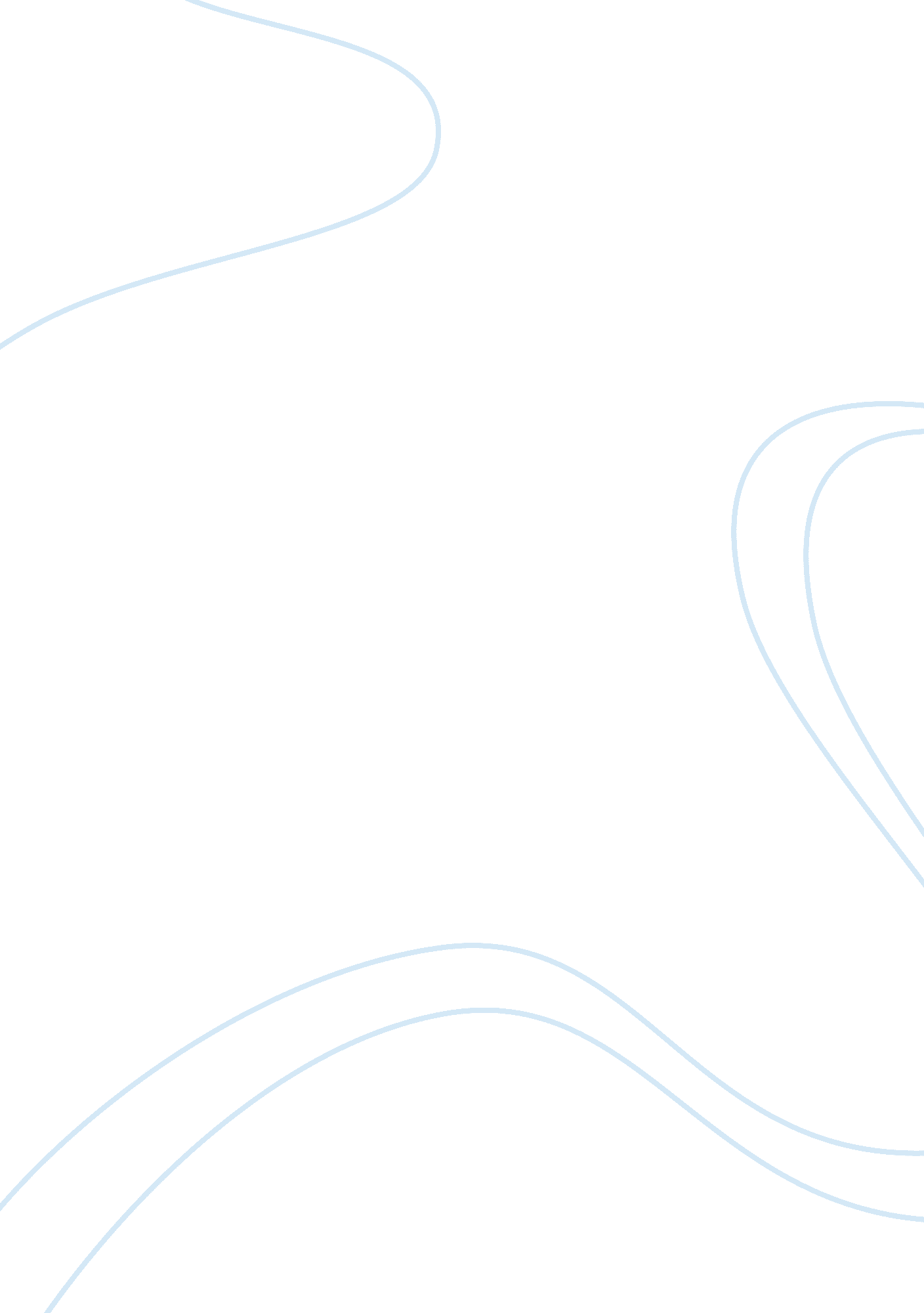 The comparison of the matrix with the readings from plato and descartesPhilosophy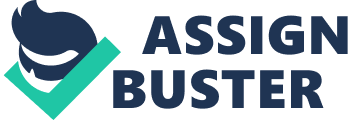 At the end of the cave allegory, Socrates implies that most men would want to escape the cave and see reality as it really is. However, in his betrayal of Morpheus, Cypher implies that it is better to live in the artificial world of the Matrix. Which is better: the harshness of reality or the “ ignorance is bliss” of illusion? Defend your answer. Reality is good, but when the harshness comes into play it is better to resort to the “ ignorance of bliss” illusion. We live in this world not to suffer but to enjoy life and if the reality can give us unhappiness then it is not worth living. Even though the artificial world of Matrix is unnatural, it gives us pleasure. However, it is the wish of every man to know the reality but experiencing it would not be every man’s choice. Naturally, human has the tendency to lean towards pleasure and happiness. So it is most likely that all would want to live in an artificial world than the one filled with harshness and pain. If we live in reality or in an artificial world, in the end, we would die. Death is inevitable in both worlds, so it is better to enjoy and then die rather than living a life of death and again confronting death. So it could be well said that the matrix life of the artificial world is better than the real world filled with harshness. 4. Since much of our knowledge is based on sense experience, and since our senses are imperfect and can be deceived, can we ever be certain that our beliefs are true? Defend or explain your answer. Our senses are imperfect and all our beliefs have shaped through experience and these beliefs are imperfect due to this fact. We do not believe which is reality. Many people cannot believe that after a death we would be again born in this world based on our deeds. This is because we depend on our senses completely and believe that what we see and experience is only true. Actually, we are deceived and fooled to act in a world full of mysteries and illusions. We are acting based on our senses and our reaction on this is counted as our deeds. 